ПРАВИТЕЛЬСТВО РЕСПУБЛИКИ ТЫВА
РАСПОРЯЖЕНИЕТЫВА РЕСПУБЛИКАНЫӉ ЧАЗАА
АЙТЫЫШКЫНот 24 мая 2023 г. № 320-рг. КызылОб утверждении перечня зон экстренного оповещения населения об угрозе возникновения или о возникновении чрезвычайной ситуации на территории Республики ТываВ соответствии cо статьей 5 Федерального закона от 21 декабря 1994 г.                       № 68-ФЗ «О защите населения и территорий от чрезвычайных ситуаций природного и техногенного характера»:1. Утвердить прилагаемый перечень зон экстренного оповещения населения об угрозе возникновения или о возникновении чрезвычайных ситуаций на территории Республики Тыва.2. Определить, что зонами экстренного оповещения населения об угрозе возникновения или о возникновении чрезвычайных ситуаций на территории Республики Тыва, включенными в перечень, указанный в пункте 1 настоящего распоряжения, являются территории соответствующих населенных пунктов Республики Тыва в пределах их установленной черты (границы), подверженные риску возникновения быстроразвивающихся опасных природных явлений и техногенных процессов, представляющих непосредственную угрозу жизни и здоровью находящихся на них людей.3. Рекомендовать органам местного самоуправления муниципальных образований Республики Тыва осуществлять организационно-технические мероприятия по поддержанию в постоянной готовности муниципальных систем оповещения и инфор-мирования населения о чрезвычайных ситуациях в зонах экстренного оповещения населения, указанных в пункте 1 настоящего распоряжения.4. Признать утратившими силу:распоряжение Правительства Республики Тыва от 28 февраля 2013 г. № 61-р «Об утверждении перечня зон экстренного оповещения населения об угрозе возникновения или о возникновении чрезвычайных ситуаций на территории Республики Тыва»;распоряжение Правительства Республики Тыва от 29 сентября 2016 г. № 365-р «О внесении изменений в распоряжение Правительства Республики Тыва от 28 февраля 2013 г. № 61-р».5. Разместить настоящее распоряжение на «Официальном интернет-портале правовой информации» (www.pravo.gov.ru) и официальном сайте Республики Тыва в информационно-телекоммуникационной сети «Интернет».   Исполняющий обязанности    заместителя ПредседателяПравительства Республики Тыва                                                            В. Бартына-Сады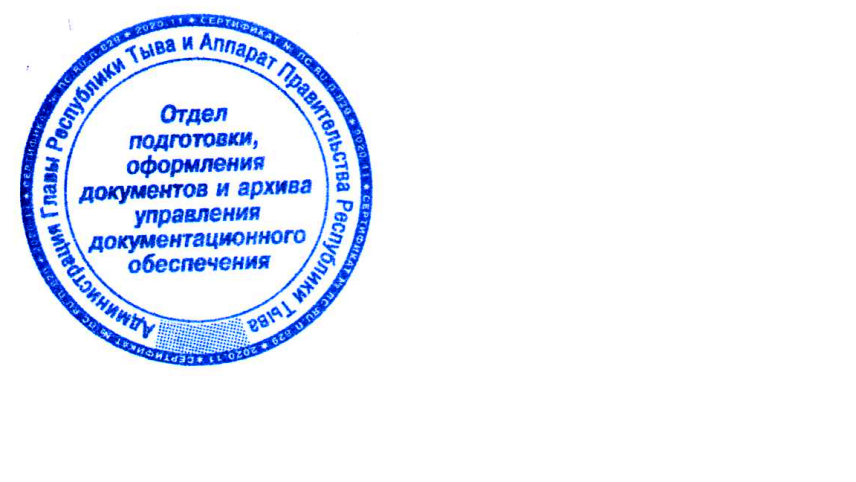 Утвержденраспоряжением ПравительстваРеспублики Тыва     от 24 мая 2023 г. № 320-рП Е Р Е Ч Е Н Ьзон экстренного оповещения населения об угрозе возникновения или о возникновении чрезвычайных ситуаций на территории Республики ТываНаименование населенного пунктаНаименование муниципального районаЗоны экстренного оповещенияарбан Сойарбан Марачевкас. Сосновкас. Дургенс. Межегейс. Владимировка Тандинский районграницы территории населенного пунктаарбан Куранс. ШуурмакТес-Хемский районграницы территории населенного пунктас. Салдамс. Тоора-Хемс. ЫрбанТоджинский районграницы территории населенного пунктас. ЧербиКызылский районграницы территории населенного пунктас. Арысканс. Арыг-Бажыс. Иштии-Хемс. Чодураас. Торгалыг Улуг-Хемский районграницы территории населенного пунктас. Хову-Аксы с. Сайлыгс. ХолчукЧеди-Хольский районграницы территории населенного пунктас. ШуйБай-Тайгинский районграницы территории населенного пунктас. Элдиг-Хемс. Хондергейс. Бажын-АлаакДзун-Хемчикский районграницы территории населенного пунктаарбан Шивилиг с. Хутс. Севис. Тарлагс. ХадынПий-Хемский районграницы территории населенного пунктаарбан Усть-Ужепарбан Эржей с. Сарыг-Сепс. Дерзиг-Аксыс. Усть-Буренс. Сизимс. Бурен-Бай-Хаакс. ИльинкаКаа-Хемский районграницы территории населенного пунктас. Ак-Дуругс. Булун-ТерекЧаа-Хольский районграницы территории населенного пункта